       MACKINAW POLICE DEPARTMENT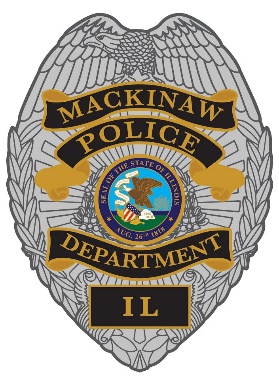 Michael Kemp Chief of Police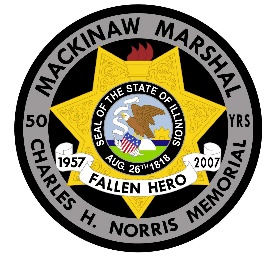 102 East Fast Ave. P.O. Box 500Mackinaw, Illinois 61755Dispatch: 309-346-4141Office: 309-359-8914Fax: 309-359-9041The Mackinaw Police Department is a progressive, community orientated team of law enforcement professionals and is looking to fill full-time openings immediately. If you are a highly motivated, qualified individual who is looking for rewarding career, apply now. Duties include, but are not limited to: Enforcing state criminal and local laws.Applicants may pick up an application in person, on-line at http://mackinawil.gov or may request an application via e-mail: Police@MackinawIL.gov. Please be sure to indicate which position you are applying for.Applications may be submitted in person at the police department (address below), in person at Village Hall (100 E. Fast Ave., Mackinaw, IL 61755), via US Postal Service (P.O. Box Below), or via e-mail.Mackinaw Police Department102 E. Fast Ave. P.O. Box 500Mackinaw, 1L 61755orPolice@MackinawIL.govQUALIFICATIONS FOR FULL-TIME:• 21 years of age or older• High School Diploma or G.E.D• Minimum State of Illinois Part-Time Law Enforcement Certification• No Felony convictions or criminal history indicating moral turpitude• Open Availability to include nights, weekends, and holidays• Ability to pass any requirements including, but not limited to, physical and drug screen• Ability to pass in-depth criminal, personal, and financial background investigationFULL-TIME PAY AND BENEFITS:• $24.00/hour starting pay with a 1-year probationary period• New hires with 2+ complete years of full-time experience start at $25/hour• New hires with 5 - 8 complete years of full-time experience start at $26/hour• New hires with 8+ complete years of full-time experience start at $26.50/hour• New hires with 0 full-time experience but 5+ years of part-time experience start at $24.50/hour• $.50 increase at 6 months, another $.50 at the completion of 1 year• In service training incentives of additional $.50/hour for each: FTO, Juvenile Officer, CIT, Sex Assault Investigator• IMRF Retirement Plan• Health, Dental and Vision insurance at no cost to employee (family coverage extra)• Paid uniforms• Paid holidays• 2 weeks paid vacation timeThe Mackinaw Police Department covers a village of 1900 citizens in southeast Tazewell County and is staffed by both full time and part time police officers with varying degrees of experience.